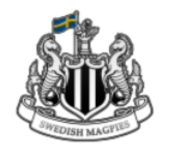 Styrelsemöte 1:e Juli 2017 19.00-20.15Närvarande:Ludwig Olsson (ordförande)Rikard Olsson (V Ordförande)Johan Hellgren (Sekreterare)Fredrik Hammarbäck (Ledamot)Anton Johansson (Ledamot)Filip Rinstad (Ledamot)1. Mötet startas Ordförande Ludwig förklarar mötet igång.2. Medlemstidningen är nu utskickad till alla medlemmar. Responsen är att den
ser bra ut och dom flesta vill mer än gärna ha nästa nummer kommande säsong.3. Rikard meddelade sitt avhopp från styrelsen pga studier, istället blev Johan vald till ny Vice Ordförande i föreningen. Rikard fortsätter dock som firmatecknare ihop med Johan tills vidare att någon annan känner sig manad att
ha den rollen. Detta för att ekonomin ej ska skötas av en enda person utan två stycken.4. Hemsidan är lanserad och så även vår nya samarbetspartner för kläder till medlemmar. Detta blir Charden AB som förser våra medlemmar med kläder genom deras hemsida. Mer info följer under året.5. Vårat saldo första säsongen slutade den 25:e Juni (Blev ett brytdatum då nya medlemskorten annonserades och släpptes då), summan på kontot blev 20 585:-.
Detta stora saldot gör att vi under säsongen kommer ha en tävling för kommande medlemsresa där vi lottar ut två stycken vinnare istället för denna säsongs 1. 

6. På grund av flytt för Rikard från sin nuvarande adress så ändrar vi vår adress
till Johans adress.7. Möte avslutas. Ludwig avslutar mötet. Nästa möte blir någongång mellan September/Oktober